                                                                                                                            Odevzdat do 15.6.2022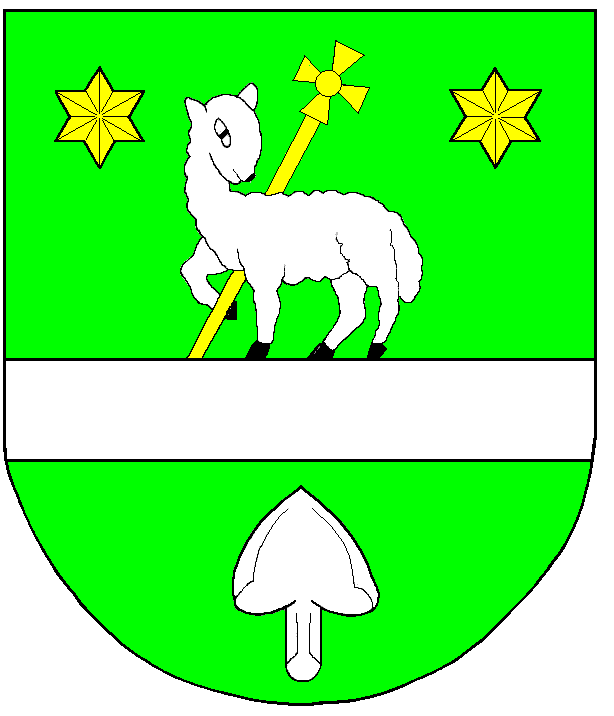 ŽÁDOST O PŘIPOJENÍ OBJEKTU KE KANALIZAČNÍMU ŘADU OBCE HOŠTICE-HEROLTICE(připojení kanalizační přípojky)Žádáme o připojení níže uvedeného objektu (odběrného místa) na nově budovanou splaškovou kanalizaci a ČOV v obci Hoštice-Heroltice.Informace o žadateliInformace o odběrném místěZásady pro připojení kanalizačních přípojek na kanalizaci a odvádění odpadních vodObec na své náklady zajistí zpracování projektové dokumentace a související činnosti pro vydání územního souhlasu (resp. územního rozhodnutí) pro všechny stávající nemovitosti, které budou připojeny ke kanalizačnímu řadu v době výstavby kanalizace a ČOV v obci Hoštice-Heroltice.Každá nemovitost může mít pouze 1 domovní přípojku.Do domovní přípojky splaškové kanalizace mohou být odváděny pouze splaškové vody z domácností a objektů občanské vybavenosti (z kuchyně, koupelny, WC, prádelny apod.).Do přípojky se nesmí vypouštět odpadní vody ze žumpy nebo septiku (ust. § 18 odst. 4 zákona č. 274/2001 Sb. vodovodech a kanalizacích v platném znění).Do domovní přípojky, respektive splaškového kanalizačního řadu, nesmí být zaústěny dešťové vody (tj. dešťové svody, odpady ze dvorů, zpevněných ploch vjezdů, drenáže).Vlastní vybudování domovní přípojky bude možné okamžitě po osazení revizní šachty. Zaústění odpadní vody bude provedeno na základě výzvy obce (jako investora výstavby kanalizace a ČOV).Trasu domovní přípojky je vhodné volit přímou, co nejkratší a v jednotném sklonu. Je-li domovní přípojka dlouhá, zalomená nebo v malém sklonu, je nutno zřídit čistící šachty nebo alespoň vložit čistící kus. Sklon domovní přípojky by měl mít minimálně 2 % (dle normovaných požadavků). Menší sklon by mohl způsobit ucpání potrubí usazeninami.Prohlášení žadateleŽadatel – vlastní připojované nemovitosti se zavazuje:dodržovat podmínky provedení napojení kanalizační přípojky na splaškovou kanalizaci a odvádění odpadních vod;při realizaci domovní přípojky dodržet způsob umístění domovní přípojky tak, jak bude navržen autorizovanou osobou (projektantem) v projektové dokumentaci a schválen vlastníkem připojované nemovitosti;před napojením kanalizační přípojky na kanalizaci pro veřejnou potřebu uzavřít „Smlouvu o odvádění odpadních vod kanalizací“, která musí předcházet zahájení vypouštění odpadních vod do kanalizace. Zahájení vypouštění odpadních vod do kanalizace bez uzavřené písemné smlouvy se považuje za nedovolené vypouštění odpadních vod do kanalizace s vyvozením důsledků dle platné právní úpravy.V ……………………………………………… Dne: ………………………………….. Podpis žadatele: …………………………………….……………Evidence žádosti – Obec Hoštice-Heroltice:					Zaevidováno dne: …………………………………………………………………………….					Převzal(a): ………………………………………………………………………………………. Jméno žadatele (vlastníka nemovitosti):Jméno žadatele (vlastníka nemovitosti):Kontaktní telefonní číslo:Adresa/sídlo:Adresa/sídlo:Adresa/sídlo:Datum narození/IČ:E-mail:E-mail:Bankovní spojení:E-mail:E-mail:Typ nemovitosti (RD, objekt občanské vybavenosti):Katastrální území:Parcelní číslo:Obec:Obec:PSČ:Ulice (místní část):Číslo popisné:Číslo orientační: